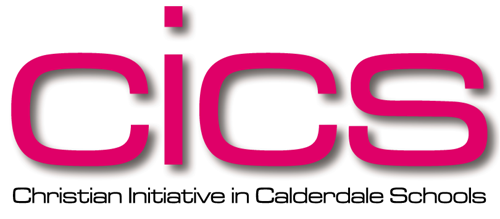 APPLICATION FORM FOR SCHOOL WORKER (Primary Development) (Part time)(As this form may be photocopied, please use black pen or send as a Word / PDF file)PERSONAL DETAILSSurname Title (Mr/Mrs/Ms/Miss/Rev)Forenames in fullAddress Telephone (Home)Telephone (Work) Telephone (Mobile)EmailDo you need a work permit? 	Yes / NoWORK EXPERIENCEPresent or most recent employerDate of appointmentPosition heldOutline of dutiesList chronologically, with dates and employers’ names, other positions you have held (this information is required because this job is subject to DBS checks):-From 			To 		Employer 				PositionPlease give details of any relevant voluntary workPERSONAL QUALIFICATIONSList secondary schools, colleges, universities, or other places of training you have attended:Educational Establishment 				QualificationsList any other relevant qualificationsPERSONAL STATEMENTWhy have you applied for this position?Please write why you believe you are suitable for this position - please make reference to the Person Specification that has been suppliedINTERESTSWhat are your leisure interests outside work?What talents and skills have you developed (e.g. music, drama, sport) that might be relevant to this post?CHRISTIAN EXPERIENCEHow and when did you become a Christian?Which church do you belong to?How have you been involved in your church?What gifts do you believe God has given you and how have you used them in His service?What experience have you had of working with Christians outside your own church?HEALTHHow many days absence have you had in the past 2 years?Would you describe your general health as good / fair / poorAre you a registered disabled person? Yes / NoIf yes, please state the nature of your disability and give your registration number:GENERAL INFORMATIONDo you hold a full and current licence to drive a car?		Yes / NoGive details of any endorsements in the last five yearsHow long have you lived in Calderdale?If appointed, when would you be free to take up the post?Where did you see this post advertised?REFEREESPlease give details of three people to be referees. One should be your present or most recent employer and another should be your minister or church leader. We would prefer referees who have known you for at least two years but not all in the same context.I declare that the information provided in this application is accurate, and I consent to:a. The taking up of referencesb. If offered the position, an application being made to the Criminal Records Bureau for an enhanced disclosure concerning previous criminal convictions, cautions, bind-over orders and / or pending prosecutions etc.SignedDateCONFIDENTIAL DECLARATION FORMEach person applying to work for/help the Trust, is required to complete the following form.If you have any questions about this form please contact CICS Chair person. Guidelines from the Home Office following the Children Act 1989 advise voluntary organisations, including churches, to take steps to ensure the safety of children in their care. You are therefore requested to make the following declarations (please state YES or NO)Signed: ________________________________  Date: ______________________Please print your full name:  ___________________________________________Notes:(1) Because of the nature of the work for which you are applying this post is exempt from the provisions of section 4 (ii) of the Rehabilitation of Offenders Act 1974, by virtue of the Rehabilitation of Offenders Act 1974 (Exemptions) Order 1975. You are therefore not entitled to withhold information about convictions which for other purposes are “spent” under the provisions of the Act and in the event of an appointment any failure todisclose such convictions could result in the withdrawal of approval to work with children or young people who come into contact with CICS.(2) a: A “child” for this purpose means anyone under the age of 18. b: “Harm” includes ill-treatment of any kind (including sexual abuse) or impairment of physical or mental health or development. c: This question relates to any conduct whether as a paid employee, a voluntary worker or otherwise.(3) The successful candidate, will be offered the position subject to the receipt of a satisfactory application to the Criminal Records Bureau for an enhanced disclosure.Please return this form along with your application form.